							011-241-8510 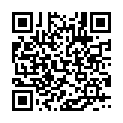 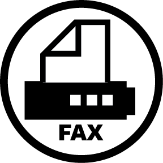 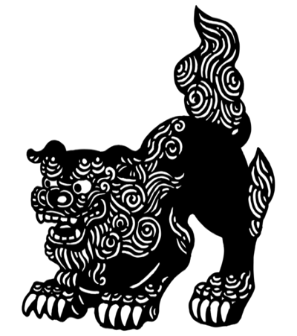 							ゆいま～る北海道実行委員会未来プロジェクト・ゆいま～る　参加申込書		*家族参加の場合、夕食交流会費・24日宿泊費は大人（小学生以上）１人17,000円、就学前の子ども１人12,000円です		*就学前で、ベッドや寝具、24日ホテルの夕食が必要ないお子さんについては、夕食交流会費・宿泊費は不要です		*家族で同室（３人部屋）を希望する場合、小学生以上1500円、未就学児1100円の追加料金がかかります							　１次〆切７月29日　最終〆切10月24日	＊24日、25日の宿泊場所は実行委員会で手配します	＊往復の航空券は原則各自で手配してください（後ほど旅行パックをご案内いたします）	＊カンパを募り参加費を補てんしますが、自己負担が発生する場合があります	＊詳細な行程や旅行パックなどが決まりましたら、再度申込調査を実施いたします	■問合せ　○道高教組（011-231-0816；担当関原）　○道教組（011-742-0101；担当椙木）ゆいま～るの全体日程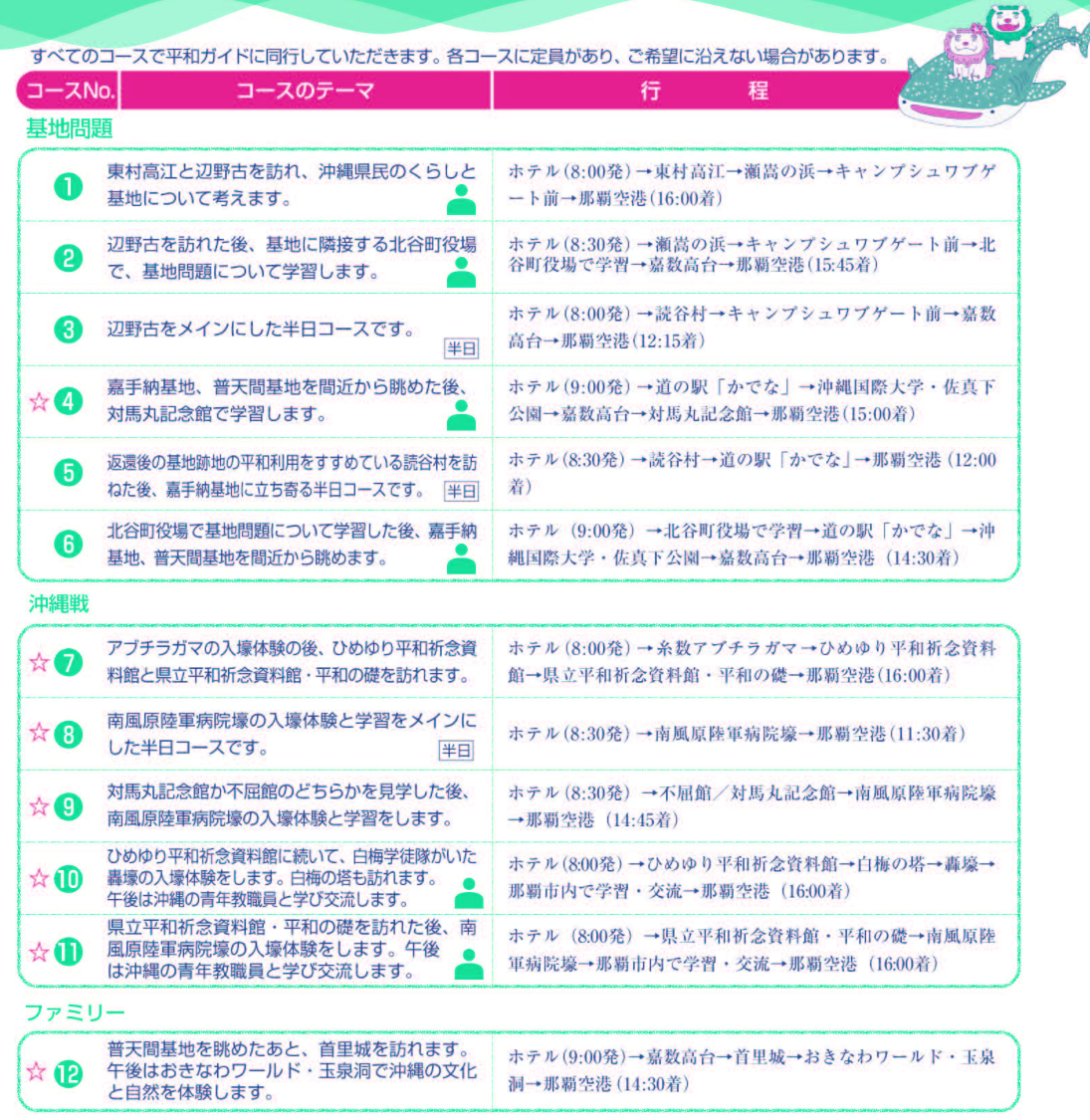 フリガナフリガナ年齢年齢年齢性別性別区分区分氏名氏名組合員未組合員組合員未組合員職場名職場名住所(〒　　　　　-　　　　　　)(〒　　　　　-　　　　　　)(〒　　　　　-　　　　　　)(〒　　　　　-　　　　　　)(〒　　　　　-　　　　　　)(〒　　　　　-　　　　　　)(〒　　　　　-　　　　　　)(〒　　　　　-　　　　　　)携帯番号(なければ自宅番号)携帯番号(なければ自宅番号)メール　　　　　　　　　　＠　　　　　　　　　　＠　　　　　　　　　　＠　　　　　　　　　　＠　　　　　　　　　　＠　　　　　　　　　　＠　　　　　　　　　　＠　　　　　　　　　　＠＊家族参加氏　名　　　　　（フリガナ）氏　名　　　　　（フリガナ）氏　名　　　　　（フリガナ）年齢年齢性別区分区分全体会の保育(500円)全体会の保育(500円)家族同室＊家族参加(　　　　　　　　　　)(　　　　　　　　　　)(　　　　　　　　　　)組合員未組合員小学生以上未就学児組合員未組合員小学生以上未就学児希望する希望しない希望する希望しない希望する希望しない＊家族参加(　　　　　　　　　　)(　　　　　　　　　　)(　　　　　　　　　　)組合員未組合員小学生以上未就学児組合員未組合員小学生以上未就学児希望する希望しない希望する希望しない希望する希望しない＊家族参加(　　　　　　　　　　)　　　　(　　　　　　　　　　)　　　　(　　　　　　　　　　)　　　　組合員未組合員小学生以上未就学児組合員未組合員小学生以上未就学児希望する希望しない希望する希望しない希望する希望しない参加日程に○をつけてください(＊原則全日参加)12/2412/2512/2612/26利用予定空港往路【　　　　　　　　】　復路【　　　　　　　　】往路【　　　　　　　　】　復路【　　　　　　　　】往路【　　　　　　　　】　復路【　　　　　　　　】往路【　　　　　　　　】　復路【　　　　　　　　】往路【　　　　　　　　】　復路【　　　　　　　　】往路【　　　　　　　　】　復路【　　　　　　　　】往路【　　　　　　　　】　復路【　　　　　　　　】希望するフィールドワーク(12/25)のコースを裏面の①~⑫からお選びください（定員などによって、コース変更をしていただく場合もあります）希望するフィールドワーク(12/25)のコースを裏面の①~⑫からお選びください（定員などによって、コース変更をしていただく場合もあります）希望するフィールドワーク(12/25)のコースを裏面の①~⑫からお選びください（定員などによって、コース変更をしていただく場合もあります）希望するフィールドワーク(12/25)のコースを裏面の①~⑫からお選びください（定員などによって、コース変更をしていただく場合もあります）希望するフィールドワーク(12/25)のコースを裏面の①~⑫からお選びください（定員などによって、コース変更をしていただく場合もあります）希望するフィールドワーク(12/25)のコースを裏面の①~⑫からお選びください（定員などによって、コース変更をしていただく場合もあります）希望する那覇行動(12/26)のコースを裏面のＡ～Dからお選びください希望する那覇行動(12/26)のコースを裏面のＡ～Dからお選びください希望する那覇行動(12/26)のコースを裏面のＡ～Dからお選びください希望する那覇行動(12/26)のコースを裏面のＡ～Dからお選びください希望する那覇行動(12/26)のコースを裏面のＡ～Dからお選びください希望する那覇行動(12/26)のコースを裏面のＡ～Dからお選びください連絡事項※疑問、要望、意気込みなどをお書きください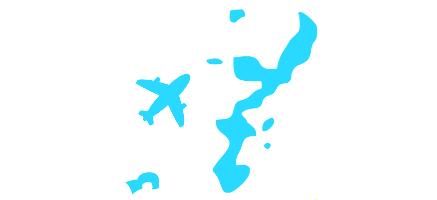 